1. INTRODUCCIÓN1.1 Objetivo GeneralDeterminar el grado de cumplimiento de las recomendaciones emitidas, por esta Auditoría Interna, mediante el Informe 41-10 Proceso de Devolución de Garantías.1.2 Alcance Este estudio comprendió la verificación de la puesta en práctica de las recomendaciones vertidas en el Informe 41-10 Proceso de Devolución de Garantías, por medio del análisis documental.La comprobación se efectuó por medio de la información recibida, el análisis de documentos obtenidos. El estudio de seguimiento fue realizado por la Licda. Katerin Hidalgo Leitón, con la supervisión del Lic. Eric Rivas Ellis y con la dirección de la Licda. Alba Camacho De la O, Jefe del Departamento de Auditoría de Evaluación y Cumplimiento.1.3 Antecedentes En el Informe 41-10 Proceso de Devolución de Garantías se concluye que: De conformidad con los resultados de este estudio se denota deficiencias en el sistema de control interno, en la tramitación por parte de la Dirección de Proveeduría Institucional de devoluciones de garantías de participación o cumplimiento, sin cumplir con los requisitos establecidos por la normativa vigente.También se denotan deficiencias graves de control interno en el proceso de devolución de garantías de participación o cumplimiento por parte del Departamento de Tesorería de la Dirección Financiera, principalmente por el incumplimiento de funciones del personal en el proceso de devoluciones de garantía por medio de cheques.2. HALLAZGOS Y RECOMENDACIONES De dicho informe se emitieron recomendaciones dirigidas a la Dirección de Proveeduría Institucional, por lo que a continuación, se presenta la transcripción de cada una de las recomendaciones del informe, las cuales fueron objeto de seguimiento; de la misma forma, se consignan las acciones realizadas para su cumplimiento.A la Dirección de Proveeduría Institucional 4.1 Elaborar un inventario de todas las garantías de participación o cumplimiento que se encuentran en custodio del Ministerio de Educación Pública.El Departamento de Contratación Administrativa de la Dirección de Proveeduría Institucional mediante oficio D.PROV.I-C.A-0082-2018 indicó lo siguiente:…En referencia a lo solicitado es importante indicar que para este tema en particular, al día de hoy han variado los procedimientos a partir de la implementación de SICOP, por lo que procedo de esta forma a dar respuesta punto por punto según lo solicitado. Ahora bien, con respecto a la recomendación “se adjuntó el documento, de acuerdo al control de garantías, el mismo incluye únicamente las garantías de participación y cumplimiento recibidas en el período 2018, no incluye todas las custodias a la fecha.” El mismo se lleva en formato de Excel, a manera de ejemplo se adjunta un pantallazo del inventario.Imagen N° 1Extracto del Inventario de Garantías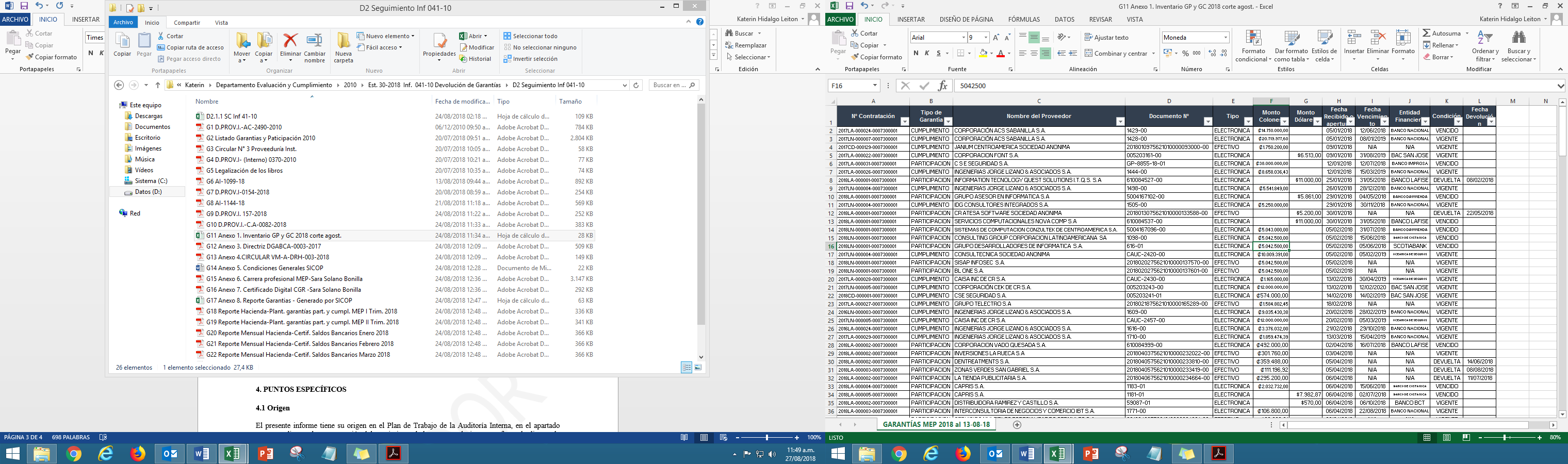                   Fuente: Extracto del Inventario de las garantías de participación y cumplimiento, en formato de Excel.Dado lo anterior, la recomendación se encuentra razonablemente cumplida.4.2 Emitir una disposición en cuanto a los requisitos obligatorios que deben cumplir los Proveedores para solicitar la devolución de sus garantías de participación o cumplimiento.La Dirección de Proveeduría Institucional, mediante la Circular N° 3 de fecha 17 de setiembre del 2010, la cual se encuentra dirigida a los Proveedores del Ministerio de Educación Pública, la misma establece:Después de saludarles, nos permitimos hacer de su conocimiento los requisitos que deben cumplir los Señores Proveedores con el fin de gestionar la devolución de garantías tanto de participación como de cumplimiento rendidas bajo una contratación determinada por esta Dirección, a saber: Solicitud escrita firmada por el representante legal de la empresa que indique:Tipo de garantía (participación o cumplimiento)Número de trámite y monto a devolverCorreo electrónico y número de teléfono a contactarCopia de personería jurídica con al menos tres meses de vigencia solamente en caso que hayan pasado los 3 meses de vigencia de ese documento que consta en el expediente.Cuenta cliente de la empresa proveedora, la cual deberá estar certificada por el Banco del Sistema Bancario Nacional que indique el tipo de moneda en letras, misma que deberá coincidir con el tipo de moneda en que se rindió la garantía que se solicita devolver. La cuenta cliente compuesta por 17 DÍGITOS.Autorización firmada por representante de la empresa para retiro de la garantía (solo en caso de devolución de certificado o carta bancaria)Asimismo, según el documento D.PROV.I.-C.A-0082-2018 señaló que la citada circular en los párrafos anteriores actualmente se encuentra vigente; sin embargo, aclara que se han realizado algunas actualizaciones para el caso de las garantías rendidas por medios electrónicos de acuerdo a lo establecido en el artículo 44 del Decreto N° 36242-MP-Plan.Para la devolución de cualquier garantía deberán presentar los siguientes documentos, es importante destacar que los puntos 1 y 2 se transcribieron en los párrafos anteriores.…3. Para los casos de garantías rendidas antes del 2016, es necesaria la presentación de una Certificación de la cuenta cliente de la empresa que solicita la devolución; se mantiene invariable la Circular N° 3 sin embargo para las garantías electrónicas rendidas del 2016 en adelante, la devolución se realizará directamente a la cuenta domiciliada en SICOP; por lo tanto, no es necesario indicar un número de cuenta o adjuntar certificación bancaria ya que no será posible depositarla en una cuenta distinta a la registrada en dicho sistema.Nota: Toda documentación podrá ser enviada por medio de correo electrónico si la firma es digital según directriz DGABCA-0003-2017 y circular VM-A-DRH-003-2018.Por medio de la directriz DGABCA-0003-2017 de fecha 31 de julio del 2017, suscrita por el Director General de la Administración de Bienes y Contratación Administrativa, dicha directriz relacionada al uso obligatorio de documentos electrónicos y firmas digitales para el Sistema de Administración de Bienes y Contratación Administrativa establece lo siguiente:…en acatamiento a la política de cero papel, a partir de la fecha de notificación de la presente directriz, todo documento u oficio dirigido a la Dirección General de Administración de Bienes y Contratación Administrativa o a cualquiera de sus dependencias, deberá ser remitido únicamente en formato electrónico utilizando firma digital…El no acatamiento a la presente disposición, tendrá como consecuencia el rechazo ad portas de la gestión y si archivo definitivo. Aunado a la directriz anterior, el 5 de julio del 2018, la Dirección de Recursos Humanos emitió la circular VM-A-DRH-003-2018, relacionada a la aceptación de firmas digitales la cual indica la instrucción de aceptar como válida toda certificación o documento que para acreditar cualquier trámite se presente acompañado de la firma digital, por lo tanto, la recomendación se encuentra razonablemente cumplida.4.3 Informar a los Proveedores que cumplen con los requisitos establecidos en el Reglamento de la Ley de Contratación Administrativa para la devolución de sus garantías, que puedan iniciar gestión para el trámite de la devolución de estas, en la Dirección de Proveeduría Institucional.Con respecto a la citada recomendación, mediante el documento D.PROV.I.-C.A-0082-2018, el Jefe del Departamento de Contratación Administrativa señalo lo siguiente:…En acatamiento a lo establecido en el Decreto Ejecutivo No. 38830-H-MICITT que “Crea el Sistema Integrado de Compras Públicas como Plataforma Tecnológica de Uso Obligatorio de la Administración Central para la Tramitación de los Procedimientos de Contratación Administrativa”, “SICOP” de fecha 15 de enero de 2015; todos los carteles del Ministerio de Educación Pública se realizan, publican y tramitan mediante dicha plataforma y ésta establece un documento llamado “Condiciones Generales para Contratación” el cual aplica para todo trámite de contratación que se ejecute en este Sistema.En el punto 3 del capítulo I de las Condiciones Generales para Contratación de SICOP, se hace referencia a todo lo relacionado con las garantías de participación y cumplimiento. Puede visualizarse de manera electrónica en el sistema, sin embargo se extrajo y se adjunta únicamente para efectos de lectura.Como se indicó en el párrafo anterior, en el punto 3 se observan las especificaciones de la garantía de participación o cumplimiento las cuales se desglosan a continuación:…3. Garantía de Participación y/o cumplimiento3.1. Garantía de participación y/o cumplimiento deben de ser rendidas en forma electrónica, podrán rendirse en cualquier moneda extranjera o bien en su equivalente en moneda nacional, al tipo de cambio de referencia para la venta, calculado por el Banco Central de Costa Rica, vigencia al día anterior a la presentación de la oferta o la suscripción del contrato. En este último caso el contratista está obligado a mantener actualizado el monto de la garantía. La garantía de participación deberá estar vigente por el plazo indicado en el cartel. En caso de que se presenten ofertas alternativas, la garantía deberá rendirse considerando la oferta de mayor precio.3.2. La Garantía de Participación electrónica será devuelta al adjudicatario una vez aceptada por la institución la Garantía de Cumplimiento. A los demás oferentes, se les devolverá la garantía dentro de los ocho días hábiles siguientes a la firmeza de los actos de adjudicación, la declaratoria de desierto o infructuoso.3.3. La Garantía de cumplimiento deberá estar vigente por el plazo indicado en la sección (4 Garantías) del cartel o en su defecto hasta por el plazo de dos meses adicionales a la fecha probable de la recepción definitiva del objeto contractual.3.4. La Garantía de Cumplimiento será devuelta al contratista en el plazo indicado en las condiciones particulares del cartel o en su defecto dentro de los 20 días hábiles siguientes a la fecha en que la Administración haya recibido de forma definitiva y a satisfacción el contrato, comprobado mediante documento suscrito por el Administrador del Contrato debidamente justificado.3.5. En el caso de que la institución contratante se viera obligada a ejecutar la garantía antes del vencimiento del contrato, el adjudicatario rendirá una nueva, de manera que el contrato en todo momento quede garantizado hasta su ejecución total. En caso de no rendir la nueva garantía, será motivo suficiente para resolver el contrato.3.6. Es una obligación del contratista mantener vigente la garantía de cumplimiento mientras no se haya recibido el objeto del contrato. Si un día hábil antes del vencimiento de la garantía, el contratista no ha prorrogado su vigencia, la Administración podrá hacerla efectiva en forma preventiva y mantener el dinero en una cuenta bajo custodia, el cual servirá como medio resarcitorio en caso de incumplimiento. En este caso el contratista podrá presentar una nueva garantía sustitutiva.3.7. En ofertas conjuntas cada oferente podrá respaldar solo el componente que cotiza o aportar una garantía para todo el monto ejecutable indiscutiblemente de quien incumpla. En ofertas en consorcio se presentará una única garantía.3.8. Tanto para la garantía de participación como de cumplimiento y colateral, el monto o porcentaje, así como su vigencia se establecerán en la sección (4 Garantías) del cartel.3.9. Las garantías, de participación como de cumplimiento y colateral, deberán rendirse por medios electrónicos, de acuerdo a lo establecido en artículo 44 del Decreto No. 36242-MP-Plan.3.10. Cuando se trate de una garantía de participación, cumplimiento o colateral otorgada mediante un depósito de bono de garantía, el obligado, para rendir la garantía electrónica deberá acudir a una entidad emisora de este tipo de garantías. La entidad garante deberá transmitirla al Sistema Unificado de Compras Públicas en el mismo acto de su emisión.3.11. Cuando la garantía de participación o cumplimiento se rinda mediante certificados de depósito a plazo, bonos del Estado y sus instituciones y cheques certificados o de gerencia de un banco del Sistema Bancario Nacional, el obligado deberá entregar estos valores al banco asignado para este efecto en las condiciones particulares del cartel para que dicha entidad se encargue de su custodia.3.12. Cuando la garantía de participación o cumplimiento se rinda mediante dinero en efectivo, el obligado, utilizando el Sistema Unificado de Compras Públicas deberá transferir el dinero a una cuenta domiciliada de la institución. De conformidad con lo anterior, la recomendación se encuentra cumplida.4.4 Capacitar al personal de la Sección de Garantías en el tema de la Ley de Contratación Administrativa y su Reglamento y el Proceso de Devolución de Garantías de Participación y Cumplimiento.El Jefe del Departamento de Contratación Administrativa de la Dirección de la Proveeduría Institucional, señalo mediante oficio D.PROV.I-C.A-0082-2018 lo siguiente:…A continuación se detalla algunas de las capacitaciones brindadas a la encargada actual de la Sección de Garantías la señora Sara Solano Bonilla.Ministerio de Hacienda: “Sistema Unificado Electrónico de Compras Públicas (MERLINK)” IV Edición 60 horas.Universidad de Costa Rica “Pasos Básicos para Implementar el SEVRI y Autoevaluación Institucional” 24 horas.AUROS “La oferta en la contratación Administrativa-criterios para la subsanación de defectos u omisiones” 16 horas.ARISOL “Mejores Prácticas en Contratación Pública en Costa Rica” 16 horas.Contraloría General de la República, División de Gestión de Apoyo Centro de Capacitación “Investigación y Procedimientos Administrativos” 80 horas.Como se observa en el párrafo anterior, la Dirección de Proveeduría Institucional capacitó a la encargada actual de la Sección de Garantías, por consiguiente la recomendación 4.4 se encuentra cumplida.4.5 Actualizar diariamente el libro de Bancos de la cuenta de garantías de participación o cumplimiento.Con respecto a la actualización del libro de bancos de la cuenta de garantías de participación o cumplimiento, según oficio D.PROV.I.-C.A-0082-2018, suscrito por el Lic. Manuel Zúñiga Delgado señala lo siguiente: …Debido a los cambios y actualizaciones en la manera de crear y generar los trámites de compra y todo su proceso, según las referencias antes expuestas. El registro, revisión y control de las garantías de participación y cumplimiento no se realiza por medio de registros del libro de bancos; actualmente el Sistema Integrado de Compras Públicas SICOP, genera un reporte de las mismas con todos los detalles y éste reporte se comprara cada mes con el control interno y los estados de cuenta que envía el banco de las cuentas de colones y dólares para que todo se encuentre en orden.Para el Ministerio de Hacienda se generan dos tipos de informes; el primero es mensual e incluye las garantías de participación y cumplimiento que son rendidas en efectivo (dinero depositado directamente a las cuentas del MEP por medio de la plataforma de SICOP); en dicho informe se indica el monto total en efectivo que se tiene en la cuenta de dólares y colones al cierre de cada mes. El segundo es trimestral e incluye las garantías de participación y cumplimiento rendidas de manera electrónica (corresponde a las distintas herramientas bancarias que pueden ser utilizadas como garantía, sin embargo la Administración desconoce el tipo, dicho detalle sólo lo maneja el Ente Garante pues a nivel de SICOP sólo se le da el nombre de “Electrónica”.En razón de que no se maneja un libro de bancos y de acuerdo a lo expuesto, se adjuntan los informes mensuales y trimestrales presentados al Ministerio de Hacienda en el periodo 2018.Dado lo anterior, la recomendación se cumplió con una medida alternativa.3. CONCLUSIONESEn el transcurso del estudio de seguimiento, se realizaron solicitudes de documentos, de las cuales se recibió información suficiente y competente por parte de los auditados, que permitió verificar de forma razonable la eficiente ejecución de actividades concretas realizadas para implementar y cumplir las 5 recomendaciones emitidas en el Informe 41-10 Proceso de Devolución de Garantías, por lo tanto, el seguimiento se da por terminado y se procederá a cerrar el expediente de seguimiento al informe 41-10.4. PUNTOS ESPECÍFICOS4.1 OrigenEl presente informe tiene su origen en el Plan de Trabajo de la Auditoría Interna, en el apartado correspondiente al seguimiento de las recomendaciones, conforme lo dispone la Ley General de Control Interno No 8292, en sus artículos 17, inciso c) y 22, inciso g).4.2 Normativa Aplicable Este informe se ejecutó de conformidad con lo establecido en la Ley General de Control Interno, Normas para el Ejercicio de la Auditoría Interna en el Sector Público, el Manual de Normas Generales de Auditoría para el Sector Público y normativa adicional relacionada al estudio. 5. NOMBRES Y FIRMAS Estudio N° 30-2018__________________________Licda. Katerin Hidalgo LeitónAuditora Encargada________________________ Lic. Eric Rivas Ellis Auditor Supervisor____________________________Licda. Alba Camacho De la O Jefe Departamento ____________________________ MBA. Sarita Pérez Umaña Subauditora Interna a.i.__________________________MBA. Edier Navarro EsquivelAuditor Interno__________________________MBA. Edier Navarro EsquivelAuditor Interno